ΑΝΑΚΟΙΝΩΣΗ	Η Κεντρική Εφορευτική Επιτροπή για την ανάδειξη Πρύτανη και τριών (3) Αντιπρυτάνεων του Γεωπονικού Πανεπιστημίου Αθηνών ανακοινώνει ότι κατά την επαναληπτική εκλογική διαδικασία της 22ας Ιουνίου 2018 καταμετρήθηκαν 153 ψηφοδέλτια της πρώτης ομάδας εκλεκτόρων από τα οποία 4 ήταν άκυρα και λευκά και 191 ψηφοδέλτια της δεύτερης ομάδας εκλεκτόρων από τα οποία 7 ήταν άκυρα και λευκά. Αναλυτικά τα αποτελέσματα για ανάδειξη Πρύτανη ήταν τα ακόλουθα:	Επομένως Πρύτανης εκλέγεται ο κ. Κίντζιος Σπυρίδων.Η Κεντρική Εφορευτική Επιτροπή συγχαίρει τον νέο Πρύτανη και τους Αντιπρυτάνεις καθώς και όλη την πανεπιστημιακή κοινότητα για την άψογη διεξαγωγή της εκλογικής διαδικασίας με συμμετοχή που ανήλθε συνολικώς στο 87,53%. Επίσης, ευχαριστεί θερμά τον απερχόμενο Πρύτανη και τους διοικητικούς υπαλλήλους που εργάστηκαν για την διεκπεραίωση της εκλογικής διαδικασίας.Η Κεντρική Εφορευτική ΕπιτροπήΓΕΩΠΟΝΙΚΟ ΠΑΝΕΠΙΣΤΗΜΙΟ ΑΘΗΝΩΝ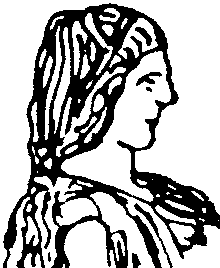 ΚΕΝΤΡΙΚΗ ΕΦΟΡΕΥΤΙΚΗ ΕΠΙΤΡΟΠΗΓΙΑ ΤΗΝ ΑΝΑΔΕΙΞΗ ΠΡΥΤΑΝΗ ΚΑΙ ΤΡΙΩΝ (3) ΑΝΤΙΠΡΥΤΑΝΕΩΝ ΤΟΥ Γ.Π.Α.Αθήνα, 22 Ιουνίου 2018Αριθ. πρωτ.:5200Προς: Όλα τα μέλη της            Πανεπιστημιακής ΚοινότηταςΥΠΟΨΗΦΙΟΙ1η ΟΜΑΔΑ ΕΚΛΕΚΤΟΡΩΝ2η ΟΜΑΔΑ ΕΚΛΕΚΤΟΡΩΝΣΤΑΘΜΙΣΜΕΝΟΙ ΨΗΦΟΙΚΙΝΤΖΙΟΣ ΣΠΥΡΙΔΩΝ88115105ΤΣΑΚΑΛΙΔΟΥ ΕΥΘΥΜΙΑ616971            Ο ΠρόεδροςΤα μέλη     Κατινάκης ΠαναγιώτηςΜπόσης ΙωάννηςΚουτσούρης Αλέξανδρος Κάργας Γεώργιος Φλεμετάκης ΕμμανουήλΚαβαλλιεράτος ΝικόλαοςΣτοφόρος Νικόλαος